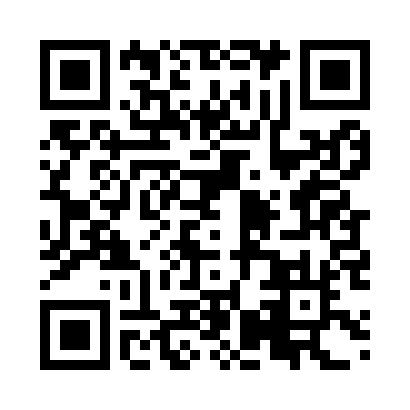 Prayer times for Nova Ponte, BrazilWed 1 May 2024 - Fri 31 May 2024High Latitude Method: NonePrayer Calculation Method: Muslim World LeagueAsar Calculation Method: ShafiPrayer times provided by https://www.salahtimes.comDateDayFajrSunriseDhuhrAsrMaghribIsha1Wed5:116:2612:083:245:507:002Thu5:126:2612:083:245:496:593Fri5:126:2712:083:235:486:594Sat5:126:2712:083:235:486:595Sun5:126:2712:083:235:476:586Mon5:136:2812:073:225:476:587Tue5:136:2812:073:225:466:578Wed5:136:2812:073:225:466:579Thu5:136:2912:073:215:466:5710Fri5:146:2912:073:215:456:5611Sat5:146:3012:073:215:456:5612Sun5:146:3012:073:215:446:5613Mon5:146:3012:073:205:446:5614Tue5:156:3112:073:205:446:5515Wed5:156:3112:073:205:436:5516Thu5:156:3112:073:205:436:5517Fri5:166:3212:073:195:436:5518Sat5:166:3212:073:195:426:5419Sun5:166:3312:073:195:426:5420Mon5:166:3312:073:195:426:5421Tue5:176:3312:083:195:426:5422Wed5:176:3412:083:195:416:5423Thu5:176:3412:083:185:416:5424Fri5:186:3412:083:185:416:5425Sat5:186:3512:083:185:416:5326Sun5:186:3512:083:185:416:5327Mon5:186:3612:083:185:406:5328Tue5:196:3612:083:185:406:5329Wed5:196:3612:083:185:406:5330Thu5:196:3712:093:185:406:5331Fri5:206:3712:093:185:406:53